Publicado en Alicante, España el 02/05/2024 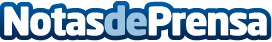 Atlas Free: Líderes desarrollan estrategias y perfeccionan tácticas para combatir la trata de personasEn una iniciativa innovadora para abordar la crisis global de la trata de personas, Atlas Free reunió a 40 organizaciones de 26 países que luchan contra la trata de personas en una sala en Alicante, España, del 22 al 26 de abrilDatos de contacto:Elena KunkelAtlas Free Marketing and Public Relations Specialist(909) 801-9471Nota de prensa publicada en: https://www.notasdeprensa.es/atlas-free-lideres-desarrollan-estrategias-y_1 Categorias: Internacional Nacional Derecho Solidaridad y cooperación http://www.notasdeprensa.es